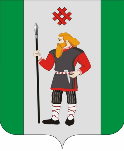 ДУМАКУДЫМКАРСКОГО МУНИЦИПАЛЬНОГО ОКРУГАПЕРМСКОГО КРАЯПЕРВЫЙ СОЗЫВР Е Ш Е Н И Е21.11.2023											         № 187Об объявлении Благодарности Думы Кудымкарского муниципального округа Пермского краяВ соответствии с решением Думы Кудымкарского муниципального округа Пермского края от 28.12.2022 № 100 «Об утверждении Положений о поощрениях Думы Кудымкарского муниципального округа Пермского края» Дума Кудымкарского муниципального округа Пермского краяРЕШАЕТ:1. Объявить Благодарность Думы Кудымкарского муниципального округа Пермского края коллективу ООО «Кудымкарские тепловые сети» за вклад в развитие жилищно-коммунального хозяйства Кудымкарского муниципального округа Пермского края и в связи с 40-летием со дня образования ООО «Кудымкарские тепловые сети».2. Опубликовать настоящее решение на официальном сайте Кудымкарского муниципального округа Пермского края.3. Настоящее решение вступает в силу после его принятия.4. Контроль за исполнением настоящего решения возложить на постоянную комиссию по местному самоуправлению, регламенту и депутатской этике.Председатель ДумыКудымкарского муниципального округаПермского края			                                                                   М.А. Петров